Clare Youth Service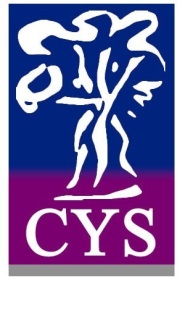 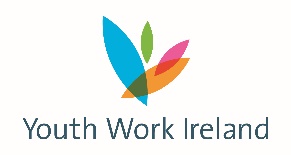 CONFIDENTIAL(Please refer to “essential requirements” on Person Specification before completing application)Name: Address:Contact details:  e-mail:					Mobile:			Landline:		EDUCATION DETAILS:Starting with the most recent, list all Certificates, Diplomas and/or Degrees and specify dates of attainment. SUITABILITY FOR THE POST ( cont/d)Any additional information that you feel is relevant:APPLICATION FOR POST OF:    Accounts AssistantPERSONAL DETAILSREFERENCESGive details of two referees, including your current or most recent employer  who would support your application1.Current or most recent employment (Supervisor  or Line Manager)Name: Address:Telephone No:2. Second RefereeName:Address:Telephone No:COURSE TITLE & AWARDING BODYCOURSE TITLE & AWARDING BODYCOURSE TITLE & AWARDING BODYYEAR COMPLETEDStarting with the most recent, list other non-accredited and /or relevant courses and specify dates of completion.Starting with the most recent, list other non-accredited and /or relevant courses and specify dates of completion.Starting with the most recent, list other non-accredited and /or relevant courses and specify dates of completion.Starting with the most recent, list other non-accredited and /or relevant courses and specify dates of completion.COURSE TITLE & TRAINING ORGANISATIONCOURSE TITLE & TRAINING ORGANISATIONCOURSE TITLE & TRAINING ORGANISATIONYEAR COMPLETEDEMPLOYMENT HISTORY   Starting with the most recent, give details of your work experience – include voluntary and unpaid work you feel may be relevant to this postEMPLOYMENT HISTORY   Starting with the most recent, give details of your work experience – include voluntary and unpaid work you feel may be relevant to this postEMPLOYMENT HISTORY   Starting with the most recent, give details of your work experience – include voluntary and unpaid work you feel may be relevant to this postEMPLOYMENT HISTORY   Starting with the most recent, give details of your work experience – include voluntary and unpaid work you feel may be relevant to this postGive Details of Current  (or Last) WorkGive Details of Current  (or Last) WorkGive Details of Current  (or Last) WorkEmployer: Company Name, Address and Telephone number. Employer: Company Name, Address and Telephone number. Employer: Company Name, Address and Telephone number. Indicate the Sector:            Community and Voluntary              Private              Public          Indicate the Sector:            Community and Voluntary              Private              Public          Indicate the Sector:            Community and Voluntary              Private              Public          Date of Commencement:Date of Termination:Date of Termination:Outline reason(s) for leaving (if applicable):Outline reason(s) for leaving (if applicable):Outline reason(s) for leaving (if applicable):Position of responsibility held:Position of responsibility held:Position of responsibility held:Specify the type of work: Paid               Voluntary              Hours per Week:Specify the type of work: Paid               Voluntary              Hours per Week:Specify the type of work: Paid               Voluntary              Hours per Week:Current annual salary: Current annual salary: Current annual salary: Outline main tasks of the post:Outline main tasks of the post:Outline main tasks of the post:1.2.2.3.4.4.5.6.6.Give Details of  Previous WorkGive Details of  Previous WorkGive Details of  Previous WorkEmployer: Company Name, Address and Telephone number. Employer: Company Name, Address and Telephone number. Employer: Company Name, Address and Telephone number. Indicate the Sector:            Community and Voluntary              Private              Public          Indicate the Sector:            Community and Voluntary              Private              Public          Indicate the Sector:            Community and Voluntary              Private              Public          Date of Commencement:Date of Termination:Date of Termination:Outline reason(s) for leaving (if applicable):Outline reason(s) for leaving (if applicable):Outline reason(s) for leaving (if applicable):Position of responsibility held:Position of responsibility held:Position of responsibility held:Specify the type of work: Paid               Voluntary              Hours per Week:Specify the type of work: Paid               Voluntary              Hours per Week:Specify the type of work: Paid               Voluntary              Hours per Week:Outline main tasks of the post:Outline main tasks of the post:Outline main tasks of the post:1.2.2.3.4.4.5.6.6.Give Details of Previous  WorkGive Details of Previous  WorkGive Details of Previous  WorkEmployer: Company Name, Address and Telephone number. Employer: Company Name, Address and Telephone number. Employer: Company Name, Address and Telephone number. Indicate the Sector:            Community and Voluntary              Private              Public          Indicate the Sector:            Community and Voluntary              Private              Public          Indicate the Sector:            Community and Voluntary              Private              Public          Date of Commencement:Date of Termination:Date of Termination:Outline reason(s) for leaving (if applicable):Outline reason(s) for leaving (if applicable):Outline reason(s) for leaving (if applicable):Position of responsibility held:Position of responsibility held:Position of responsibility held:Specify the type of work: Paid               Voluntary              Hours per Week:Specify the type of work: Paid               Voluntary              Hours per Week:Specify the type of work: Paid               Voluntary              Hours per Week:Outline main tasks of the post:Outline main tasks of the post:Outline main tasks of the post:1.2.2.3.4.4.5.6.6.SUITABILITY FOR THE POSTUnder the headings below please outline your experience, skills and abilities in relation to the post of Accounts Assistant.    In your answer please outline the length of time you were engaged in the relevant activity. Continue on a separate sheet if necessary.SUITABILITY FOR THE POSTUnder the headings below please outline your experience, skills and abilities in relation to the post of Accounts Assistant.    In your answer please outline the length of time you were engaged in the relevant activity. Continue on a separate sheet if necessary.SUITABILITY FOR THE POSTUnder the headings below please outline your experience, skills and abilities in relation to the post of Accounts Assistant.    In your answer please outline the length of time you were engaged in the relevant activity. Continue on a separate sheet if necessary.Experience of Sage Line 50: Experience of Sage Line 50: Experience of Sage Line 50: Experience of Quantum or similar payroll packages:Experience of Quantum or similar payroll packages:Experience of Quantum or similar payroll packages:Setting up and maintaining Capital Assets Register:Setting up and maintaining Capital Assets Register:Setting up and maintaining Capital Assets Register:Processing and preparing month end accounts:Processing and preparing month end accounts:Processing and preparing month end accounts:Assisting with preparation of accounts for Audit:Assisting with preparation of accounts for Audit:Assisting with preparation of accounts for Audit:Computer skills – Please outline your competency level on the various Microsoft applications including Word, Excel, Outlook, Access etc. Detail your knowledge under the broad headings of BasicIntermediateAdvancedComputer skills – Please outline your competency level on the various Microsoft applications including Word, Excel, Outlook, Access etc. Detail your knowledge under the broad headings of BasicIntermediateAdvancedComputer skills – Please outline your competency level on the various Microsoft applications including Word, Excel, Outlook, Access etc. Detail your knowledge under the broad headings of BasicIntermediateAdvancedWith reference to the Person Specification and Job Description – Why do you think that you are particularly suitable for this position?With reference to the Person Specification and Job Description – Why do you think that you are particularly suitable for this position?MEMBERSHIPSAre there any legal restrictions on your availability to take up employment? If YES please give details:If appointed, when could you commence employment with Clare Youth Service?DECLATATIONI certify that the information given in this application is accurate and complete to the best of my knowledge.Signed:  ____________________________________           Date:   ______________________Please note that the signing of this application form indicates that you have read the job description and any other information issued by Clare Youth Service and that you can comply with the requirements of the post. Any false statements may result in the application being declared invalid.